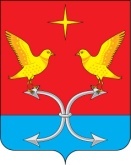 АДМИНИСТРАЦИЯ НОВОМИХАЙЛОВСКОГО СЕЛЬСКОГО ПОСЕЛЕНИЯ
КОРСАКОВСКОГО РАЙОНА ОРЛОВСКОЙ ОБЛАСТИПОСТАНОВЛЕНИЕ23 октября  2023 года                                                                                    № 40  с.НовомихайловкаО внесении изменений в постановление администрации Новомихайловского сельского поселения  №40 от 15.10.2021 года  «Об утверждении административного регламента предоставления муниципальной услуги «Предоставление порубочного билета и (или) разрешения на пересадку деревьев и кустарников на территории Новомихайловского сельского поселения Корсаковского районаОрловской области»	В целях приведения постановления администрации Новомихайловского сельского поселения Корсаковского района  Орловской области от 15 октября 2021 года №40 в соответствие с требованиями федерального законодательства, администрация      Новомихайловского сельского поселения  п о с т а н о в л я е т:Внести в постановление следующие изменения:1) из пункта 1 «Общие положения» исключить:п.1.2.1. осуществления строительства и реконструкции объектов капитального строительства на основании выданного разрешения на строительство;п.1.2.2. осуществление капитального ремонта, строительства  и реконструкции объектов, для которых получение разрешения на строительство не требуется;2) из п.2.11. «Исчерпывающий перечень документов, необходимых  для предоставления муниципальной услуги, которые находятся                                в распоряжении органов, участвующих в предоставлении муниципальной услуги, и которые заявитель вправе представить по собственной инициативе» исключить:п.2.11.3. копия разрешения на строительство (в случае осуществления строительства, реконструкции объекта капитального строительства).3) из п.2.18. «Основания для отказа в предоставлении муниципальной услуги» исключить:п.2.18.1. отсутствие разрешения на строительство при осуществлении строительства, реконструкции объекта капитального строительства;п.2.18.2. если в результате изучения представленных материалов будет установлено, что указанные в заявлении на предоставление порубочного билета и (или) разрешения на пересадку деревьев и кустарников зеленые насаждения не создают препятствий при осуществлении строительных работ;Настоящее постановление обнародовать в установленном порядке и разместить на официальном сайте администрации Корсаковского района (www.корсаково57.рф/).Контроль за исполнением настоящего Постановления оставляю за собой.Глава сельского поселения                              И.А.Васильчикова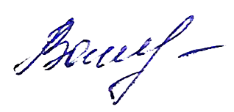 